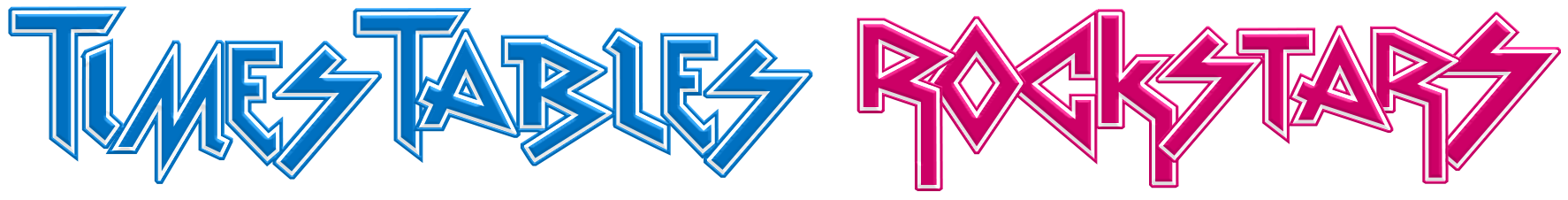 Ashlands Primary School subscribe to TT Rockstars. User guide: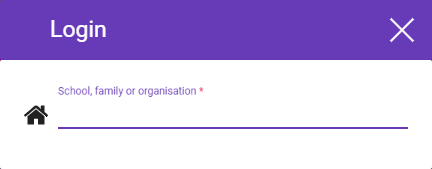 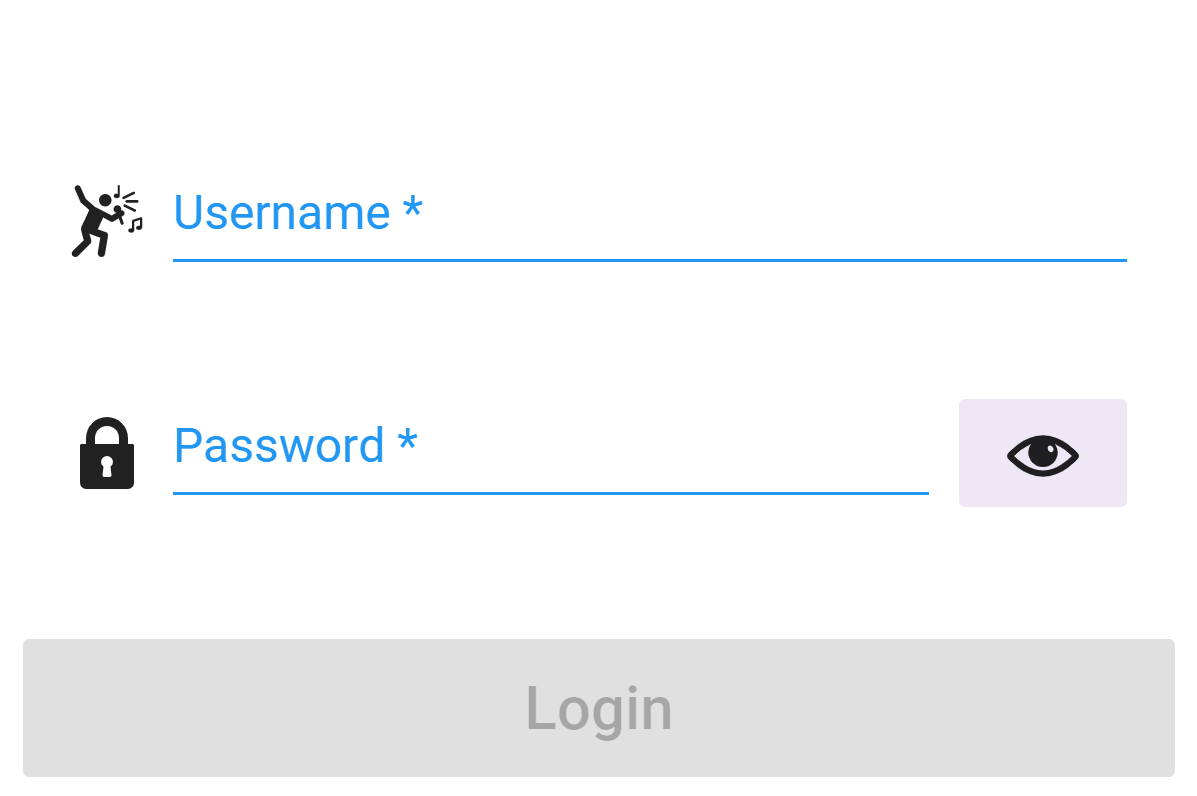 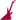 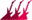 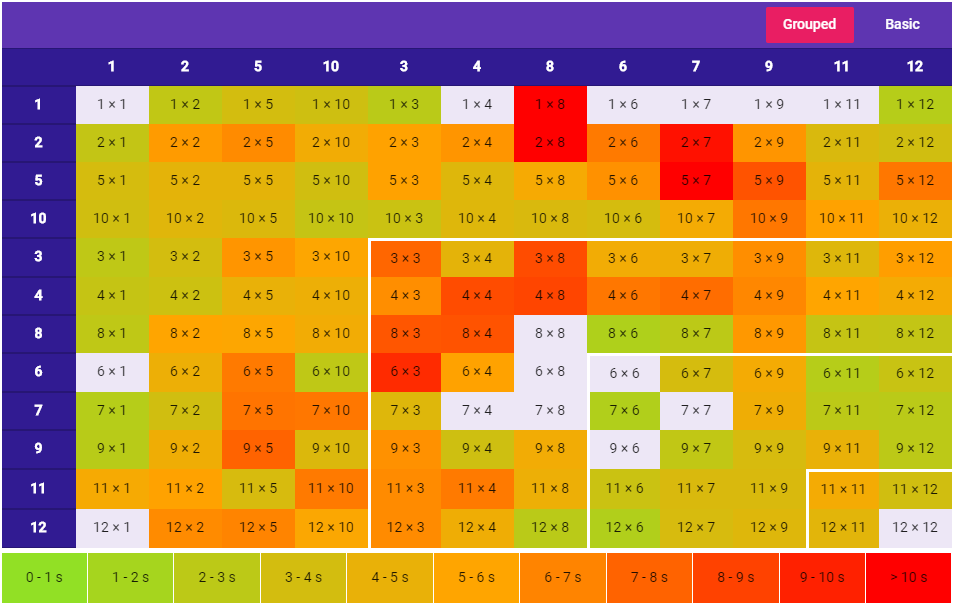 Contact your child’s teacher if…You have username or password issuesSomething isn’t working or you’re not sure how it worksAny other questions.Thank you for taking the time to read this.